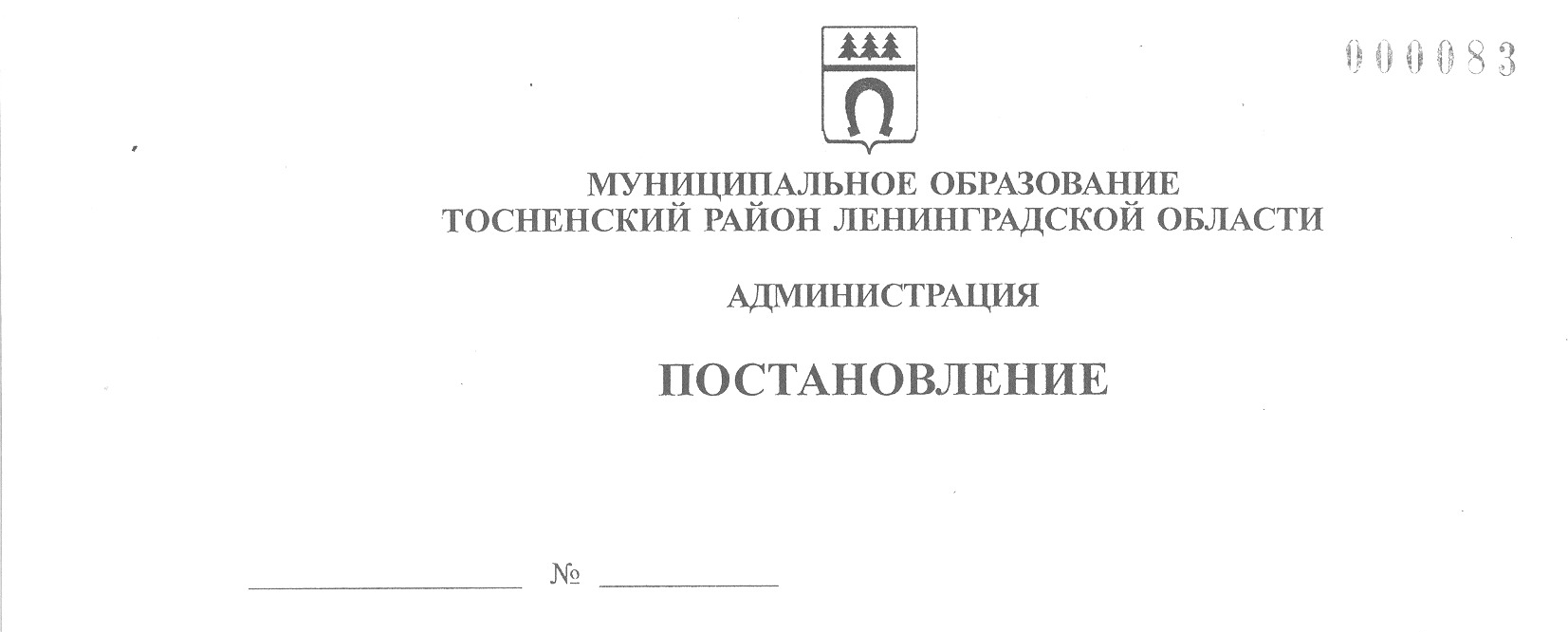 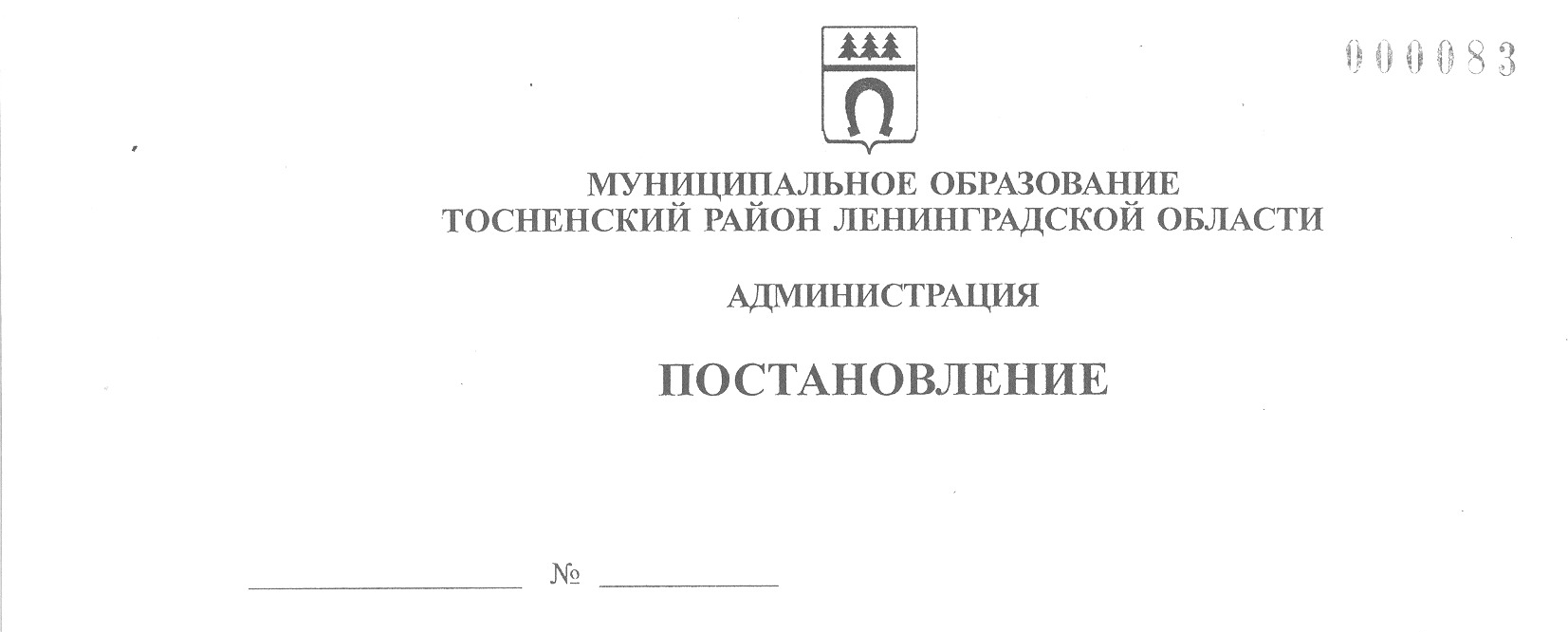 30.12.2021                               3230-паОб утверждении муниципальной программы Тосненского городского поселения Тосненского муниципального района Ленинградской области «Развитие физической культуры и спорта в Тосненском городском поселении Тосненского муниципального района Ленинградской области»В соответствии со статьей 179 Бюджетного кодекса Российской Федерации, Положением о бюджетном процессе в Тосненском городском поселении Тосненского района Ленинградской области, утвержденным решением совета депутатов Тосненского городского поселения Тосненского района Ленинградской области от 16.08.2017 № 111, руководствуясь Порядком разработки, утверждения, изменения, реализации и оценки эффективности муниципальных программ муниципального образования Тосненский район Ленинградской области и Тосненского городского поселения Тосненского муниципального района Ленинградской области, утвержденным постановлением администрации муниципального образования Тосненский район Ленинградской области от 07.12.2021 № 2850-па  Перечнем муниципальных программ Тосненского городского поселения Тосненского муниципального района Ленинградской области, утвержденным постановлением администрации муниципального образования Тосненский район Ленинградской области от 27.03.2019 № 449-па, исполняя полномочия администрации Тосненского городского поселения Тосненского муниципального района Ленинградской области на основании ст. 13 Устава Тосненского городского поселения Тосненского муниципального района Ленинградской области и ст. 25 Устава муниципального образования Тосненский район Ленинградской области, администрация муниципального образования Тосненский район Ленинградской областиПОСТАНОВЛЯЕТ:1. Утвердить муниципальную программу Тосненского городского поселения Тосненского муниципального района Ленинградской области «Развитие физической культуры и спорта в Тосненском городском поселении Тосненского муниципального района Ленинградской области» (приложение).2. Признать утратившими силу с 01.01.2022:2.1. Постановление администрации муниципального образования Тосненский район Ленинградской области от 19.12.2018 № 3205-па «Об утверждении муниципальной программы «Развитие физической культуры, спорта и молодежной политики на территории Тосненского городского поселения Тосненского района Ленинградской области».2.2. Постановление администрации муниципального образования Тосненский район Ленинградской области от 26.09.2019 № 1677-па «О внесении изменений в муниципальную программу «Развитие физической культуры, спорта и молодежной политики на территории Тосненского городского поселения Тосненского района Ленинградской области».2.3. Постановление администрации муниципального образования Тосненский район Ленинградской области от 18.12.2019 № 2298-па «О внесении изменений в муниципальную программу «Развитие физической культуры, спорта и молодежной политики на территории Тосненского городского поселения Тосненского района Ленинградской области».2.4. Постановление администрации муниципального образования Тосненский район Ленинградской области от 27.03.2020 № 534-па «О внесении изменений в муниципальную программу «Развитие физической культуры, спорта и молодежной политики на территории Тосненского городского поселения Тосненского района Ленинградской области».2.5. Постановление администрации муниципального образования Тосненский район Ленинградской области от 27.05.2020 № 906-па «О внесении изменений в муниципальную программу «Развитие физической культуры, спорта и молодежной политики на территории Тосненского городского поселения Тосненского района Ленинградской области».2.6. Постановление администрации муниципального образования Тосненский район Ленинградской области от 19.06.2020 № 1071-па «О внесении изменений в муниципальную программу «Развитие физической культуры, спорта и молодежной политики на территории Тосненского городского поселения Тосненского района Ленинградской области».2.7. Постановление администрации муниципального образования Тосненский район Ленинградской области от 19.10.2020 № 1901-па «О внесении изменений в муниципальную программу «Развитие физической культуры, спорта и молодежной политики на территории Тосненского городского поселения Тосненского района Ленинградской области».2.8. Постановление администрации муниципального образования Тосненский район Ленинградской области от 16.12.2020 № 2501-па «О внесении изменений в муниципальную программу «Развитие физической культуры, спорта и молодежной политики на территории Тосненского городского поселения Тосненского района Ленинградской области».2.9. Постановление администрации муниципального образования Тосненский район Ленинградской области от 23.03.2021 № 585-па «О внесении изменений в муниципальную программу «Развитие физической культуры, спорта и молодежной политики на территории Тосненского городского поселения Тосненского района Ленинградской области».2.10. Постановление администрации муниципального образования Тосненский район Ленинградской области от 22.06.2021 № 1362-па «О внесении изменений в муниципальную программу «Развитие физической культуры, спорта и молодежной политики на территории Тосненского городского поселения Тосненского района Ленинградской области».2.11. Постановление администрации муниципального образования Тосненский район Ленинградской области от 12.10.2021 № 2387-па «О внесении изменений в муниципальную программу «Развитие физической культуры, спорта и молодежной политики на территории Тосненского городского поселения Тосненского района Ленинградской области».2.12. Постановление администрации муниципального образования Тосненский район Ленинградской области от 22.12.2021 № 3035-па «О внесении изменений в муниципальную программу «Развитие физической культуры, спорта и молодежной политики на территории Тосненского городского поселения Тосненского района Ленинградской области».2.13. Постановление администрации муниципального образования Тосненский район Ленинградской области от 19.12.2018 № 3206-па «Об утверждении детального плана-графика реализации муниципальной программы «Развитие физической культуры, спорта и молодежной политики на территории Тосненского городского поселения Тосненского района Ленинградской области».2.14. Постановление администрации муниципального образования Тосненский район Ленинградской области от 10.10.2019 № 1788-па «Об утверждении детального плана-графика реализации муниципальной программы «Развитие физической культуры, спорта и молодежной политики на территории Тосненского городского поселения Тосненского района Ленинградской области».2.15. Постановление администрации муниципального образования Тосненский район Ленинградской области от 28.12.2019 № 2419-па «Об утверждении детального плана-графика реализации муниципальной программы «Развитие физической культуры, спорта и молодежной политики на территории Тосненского городского поселения Тосненского района Ленинградской области».2.16. Постановление администрации муниципального образования Тосненский район Ленинградской области от 08.04.2020 № 646-па «Об утверждении детального плана-графика реализации муниципальной программы «Развитие физической культуры, спорта и молодежной политики на территории Тосненского городского поселения Тосненского района Ленинградской области».2.17. Постановление администрации муниципального образования Тосненский район Ленинградской области от 27.05.2020 № 907-па «Об утверждении детального плана-графика реализации муниципальной программы «Развитие физической культуры, спорта и молодежной политики на территории Тосненского городского поселения Тосненского района Ленинградской области».2.18. Постановление администрации муниципального образования Тосненский район Ленинградской области от 02.07.2020 № 1129-па «Об утверждении детального плана-графика реализации муниципальной программы «Развитие физической культуры, спорта и молодежной политики на территории Тосненского городского поселения Тосненского района Ленинградской области».2.19. Постановление администрации муниципального образования Тосненский район Ленинградской области от 29.10.2020 № 2020-па «Об утверждении детального плана-графика реализации муниципальной программы «Развитие физической культуры, спорта и молодежной политики на территории Тосненского городского поселения Тосненского района Ленинградской области».2.20. Постановление администрации муниципального образования Тосненский район Ленинградской области от 20.01.2021 № 60-па «Об утверждении детального плана-графика реализации муниципальной программы «Развитие физической культуры, спорта и молодежной политики на территории Тосненского городского поселения Тосненского района Ленинградской области».2.21. Постановление администрации муниципального образования Тосненский район Ленинградской области от 23.04.2021 № 863-па «Об утверждении детального плана-графика реализации муниципальной программы «Развитие физической культуры, спорта и молодежной политики на территории Тосненского городского поселения Тосненского района Ленинградской области».2.22. Постановление администрации муниципального образования Тосненский район Ленинградской области от 22.06.2021 № 1363-па «Об утверждении детального плана-графика реализации муниципальной программы «Развитие физической культуры, спорта и молодежной политики на территории Тосненского городского поселения Тосненского района Ленинградской области».2.23. Постановление администрации муниципального образования Тосненский район Ленинградской области от 10.11.2021 № 2605-па «Об утверждении детального плана-графика реализации муниципальной программы «Развитие физической культуры, спорта и молодежной политики на территории Тосненского городского поселения Тосненского района Ленинградской области».2.24. Постановление администрации муниципального образования Тосненский район Ленинградской области от 30.12.2021 № 3199-па «Об утверждении детального плана-графика реализации муниципальной программы «Развитие физической культуры, спорта и молодежной политики на территории Тосненского городского поселения Тосненского района Ленинградской области».3. Отделу молодежной политики, физической культуры и спорта администрации  муниципального образования Тосненский район Ленинградской области направить в пресс-службу комитета по организационной работе, местному самоуправлению, межнациональным и межконфессиональным отношениям администрации муниципального образования Тосненский район Ленинградской области настоящее постановление для опубликования и обнародования в порядке, установленном Уставом Тосненского городского    поселения Тосненского муниципального района Ленинградской области.4. Пресс-службе комитета по организационной работе, местному самоуправлению, межнациональным и межконфессиональным отношениям администрации муниципального образования  Тосненский район Ленинградской области обеспечить опубликование       и обнародование настоящего постановления в порядке, установленном Уставом Тосненского городского поселения Тосненского муниципального района Ленинградской области.5. Контроль за исполнением постановления возложить на заместителя главы администрации муниципального образования Тосненский район Ленинградской области по безопасности Цая И.А.6. Настоящее постановление вступает в силу со дня его официального опубликования.И. о. главы администрации 			     		                   И.Ф. ТычинскийВасильева Юлия Романовна, 8 (81361) 2213013 гаПриложение к постановлению администрации муниципального образования Тосненский район Ленинградской области      30.12.2021                 3230-паот ____________ № _____Муниципальная программа Тосненского городского поселения Тосненского муниципального района Ленинградской области «Развитие физической культуры и спорта в Тосненском городском поселении Тосненского муниципального района Ленинградской области»ПАСПОРТмуниципальной программы Тосненского городского поселения
Тосненского муниципального района Ленинградской области«Развитие физической культуры и спорта в Тосненском городском поселении Тосненского муниципального района Ленинградской области» (далее – муниципальная программа)Раздел 1. Общая характеристика, основные проблемы, на решение которых направлена муниципальная программа, оценка сложившейся ситуацииФизическая культура и спорт органически связаны с фундаментальными основами общественного устройства и развития общества. Важнейшие общенациональные задачи  – улучшение состояния здоровья российской нации, осознание молодым поколением необходимости здорового образа жизни, занятий физической культурой и спортом. Увеличение продолжительности жизни и преодоление демографического спада зависят от развития и эффективного использования возможностей физической культуры и спорта в социально-экономическом развитии региона и страны в целом.Физическое воспитание, вопросы создания эффективной системы вовлечения граждан Российской Федерации в занятия физической культурой и спортом, формирование новых возможностей для самореализации являются в настоящее время наиболее актуальными.Запрос на здоровый образ жизни, занятия спортом – одна из позитивных тенденций развития современного российского общества.По состоянию на 1 января 2021 года доля населения, систематически занимающегося физической культурой и спортом, в Тосненском городском поселении Тосненского муниципального района Ленинградской области составила 55,6%, обеспеченность населения спортивными сооружениями, исходя из нормативной пропускной способности – 46,5%.Вместе с тем в настоящее время существует ряд проблем, влияющих на развитие физической культуры и спорта и требующих оперативного решения, в том числе:недостаточное привлечение населения к регулярным занятиям физической культурой;несоответствие уровня материальной базы и инфраструктуры физической культуры и спорта, включая их моральный и физический износ, задачам массового спорта;отсутствие возможности для систематических занятий спортом у большинства граждан;недостаточное количество квалифицированных тренерских кадров;низкая привлекательность занятий физической культурой и спортом среди населения и непопулярность ведения здорового образа жизни;недостаточность активной пропаганды занятий физической культурой и спортом как составляющей здорового образа жизни.В связи с указанными проблемами существуют следующие риски:снижение качества спортивной инфраструктуры;ухудшение физического развития, спортивной подготовки и здоровья населения;снижение охвата населения, регулярно занимающегося физической культурой и спортом.В рамках реализации муниципальной программы планируется решение комплекса задач, направленных на создание для всех категорий и групп населения условий для занятий физической культурой и спортом, в том числе повышение уровня обеспеченности населения объектами спорта и подготовка спортивного резерва.Раздел 2. Приоритеты, цели и задачи муниципальной программыУказом Президента Российской Федерации от 21.07.2020 № 474 «О национальных целях развития Российской Федерации на период до 2030 года» в рамках национальной цели «Сохранение населения, здоровье и благополучие людей» установлен  целевой показатель, характеризующий достижение национальных целей к 2030 году – увеличение доли граждан, систематически занимающихся физической культурой и спортом, до 70 процентов.В Стратегии социально-экономического развития Ленинградской области до 2030 года, утвержденной областным законом от 8 августа 2016 года № 76-оз, одним из направлений социально-экономического развития Ленинградской области определена  «Физкультура и спорт»: стратегия действий Ленинградской области в сфере здоровьесбережения.Ключевой приоритет Тосненского городского поселения Тосненского муниципального района Ленинградской области в сфере физической культуры и спорта – укрепление здоровья и увеличение ожидаемой продолжительности здоровой жизни.Стратегической целью является увеличение доли граждан, систематически занимающихся физической культурой и спортом, до 70%.Достижение  цели будет способствовать формированию культуры и ценностей здорового образа жизни как основы устойчивого развития общества и качества жизни населения,  созданию необходимых условий для поступательного развития сферы физической культуры и спорта,  а также  успешному выступлению спортсменов Тосненского городского поселения Тосненского муниципального района Ленинградской области на официальных районных, областных, всероссийских и международных физкультурных и спортивных мероприятиях.Решение задачи по развитию физической культуры и массового спорта муниципальной программы обеспечивается в рамках структурных элементов, а именно:1. Комплекс процессных мероприятий «Развитие физической культуры и спорта»:-организация кампании по пропаганде индивидуальной мотивации граждан к физическому развитию и к систематическим занятиям физической культурой и спортом;-организация и проведение официальных физкультурных мероприятий среди населения на территории Тосненского городского поселения Тосненского муниципального района Ленинградской области;-обеспечение деятельности (услуги, работы) государственных учреждений.Решение задачи по обеспечению успешного выступления спортсменов Тосненского городского поселения Тосненского муниципального района Ленинградской области на официальных районных, областных, всероссийских и международных физкультурных и спортивных мероприятиях, совершенствование системы подготовки спортивного резерва муниципальной программы обеспечивается в рамках структурных элементов, а именно:1. Мероприятия, направленные на достижение целей Федерального проекта «Спорт – норма жизни»:-субсидии на обеспечение уровня финансирования организаций, осуществляющих спортивную подготовку в соответствии с требованиями федеральных стандартов спортивной подготовки в целях поддержки муниципальных физкультурно-спортивных организаций, осуществляющих спортивную подготовку в соответствии с федеральными стандартами спортивной подготовки.Решение задачи по развитию объектов физической культуры и спорта в Тосненском городском поселении Тосненского муниципального района Ленинградской области обеспечивается в рамках структурных элементов, а именно:1. Мероприятия, направленные на достижение целей Федерального проекта «Спорт – норма жизни»В рамках федерального проекта проводятся следующие мероприятия:-создание и модернизация объектов спортивной инфраструктуры муниципальной собственности для занятий физической культурой и спортом (капитальный ремонт объектов физической культуры и спорта). 2. Федеральный проект «Развитие физической культуры и массового спорта».В рамках федерального проекта проводятся следующие мероприятия:-создание и модернизация объектов спортивной инфраструктуры муниципальной собственности для занятий физической культурой и спортом;-проектирование, строительство и реконструкция объектов муниципальной собственности. Приложение 1к муниципальной программеПлан реализации муниципальной программыПриложение 2к муниципальной программеСведенияо показателях (индикаторах) муниципальной программыи их значенияхПриложение 3к муниципальной программеИнформация о взаимосвязи целей, задач, ожидаемыхрезультатов, показателей и мероприятиймуниципальной программыПриложение 4к муниципальной программеСведенияо порядке сбора информации и методике расчета показателя(индикатора) муниципальной программыСроки реализации муниципальной программы 2022-2030 годыОтветственный исполнитель муниципальной программы Отдел молодежной политики, физической культуры и спорта  администрации муниципального образования Тосненский район Ленинградской областиСоисполнители муниципальной программы Комитет строительства и инвестиций администрации муниципального образования Тосненский район Ленинградской области.Муниципальное казенное учреждение «Спортивно-досуговый центр «Атлант»Участники муниципальной программы Муниципальные учреждения Тосненского городского поселения Тосненского муниципального района Ленинградской области.Иные учреждения и организации в сфере физической культуры и спорта, находящиеся на территории Тосненского муниципального района Ленинградской области.Спортивные активисты Тосненского городского поселения Тосненского муниципального района Ленинградской областиЦели муниципальной программы Создание для всех категорий и групп населения условий для занятий физической культурой и спортом, массовым спортом, в том числе повышение уровня обеспеченности населения объектами спорта, а также подготовка спортивного резерваЗадачи муниципальной программы Развитие физической культуры и массового спорта.Обеспечение успешного выступления спортсменов Тосненского городского поселения Тосненского муниципального района Ленинградской области на официальных районных, областных, всероссийских и международных физкультурных и спортивных мероприятиях, совершенствование системы подготовки спортивного резерва.Развитие объектов физической культуры и спорта в Ленинградской областиОжидаемые (конечные) результаты реализации муниципальной программы К 2030 году:- увеличение доли населения, систематически занимающегося физической культурой и спортом, до 70,0%;- увеличение доли занимающихся по программам спортивной подготовки в организациях ведомственной принадлежности физической культуры и спорта до 98% в общем количестве занимающихся в организациях ведомственной принадлежности физической культуры и спорта;- повышение уровня обеспеченности населения спортивными сооружениями, исходя из норматива единовременной пропускной способности, до 50%.Подпрограммы муниципальной программыОтсутствуютПроекты, реализуемые в рамках муниципальной программыФедеральный проект «Развитие физической культуры и массового спорта»Финансовое обеспечение муниципальной программы – всего, в том числе по годам Объемы бюджетных ассигнований реализации муниципальной программы составляет 295155,30 тыс. 95155,30 тыс.руб., в том числе тыс. руб., в том числе235160,18 тыс. руб. – бюджет Тосненского городского поселения Тосненского муниципального района Ленинградской области;59995,12 тыс. руб. – бюджет Ленинградской области.По годам:2022 г. – 83096,81 тыс. руб., в том числе 24648,71 тыс. руб. – бюджет Тосненского городского поселения Тосненского муниципального района Ленинградской области, 58448,10 тыс. руб. – бюджет Ленинградской области;2023 г. – 20756,23 тыс. руб., в том числе 19831,23 тыс. руб. – бюджет Тосненского городского поселения Тосненского муниципального района Ленинградской области, 925,00 тыс. руб. – бюджет Ленинградской области;2024 г. – 20754,17 тыс. руб., в том числе 20132,15 тыс. руб. – бюджет Тосненского городского поселения Тосненского муниципального района Ленинградской области, 622,02 тыс. руб. – бюджет Ленинградской области;2025 г. – 22104,29 тыс. руб., в том числе 22104,29 тыс. руб. – бюджет Тосненского городского поселения Тосненского муниципального района Ленинградской области, 0,00 тыс. руб. – бюджет Ленинградской области;2026 г. – 24314,73 тыс. руб., в том числе 24314,73 тыс. руб. – бюджет Тосненского городского поселения Тосненского муниципального района Ленинградской области, 0,00 тыс. руб. – бюджет Ленинградской области;2027 г. – 26746,19 тыс. руб., в том числе 26746,19 тыс. руб. – бюджет Тосненского городского поселения Тосненского муниципального района Ленинградской области, 0,00 тыс. руб. – бюджет Ленинградской области;2028 г. – 29420,81 тыс. руб., в том числе 29420,81 тыс. руб. – бюджет Тосненского городского поселения Тосненского муниципального района Ленинградской области, 0,00 тыс. руб. – бюджет Ленинградской области;2029 г. – 32362,89 тыс. руб., в том числе 32362,89 тыс. руб. – бюджет Тосненского городского поселения Тосненского муниципального района Ленинградской области, 0,00 тыс. руб. – бюджет Ленинградской области;2030 г. – 35599,18 тыс. руб., в том числе 35599,18 тыс. руб. – бюджет Тосненского городского поселения Тосненского муниципального района Ленинградской области, 0,00 тыс. руб. – бюджет Ленинградской области№п/п Наименование муниципальной программы, подпрограммы, основного мероприятия, мероприятияОтветственный исполнитель (структурное подразделение, организация)Срок начала реализацииСрок окончания реализацииПериод финансирования мероприятия (по годам)Объем ресурсного обеспечения, тыс. руб.Объем ресурсного обеспечения, тыс. руб.Объем ресурсного обеспечения, тыс. руб.Объем ресурсного обеспечения, тыс. руб.Объем ресурсного обеспечения, тыс. руб.№п/п Наименование муниципальной программы, подпрограммы, основного мероприятия, мероприятияОтветственный исполнитель (структурное подразделение, организация)Срок начала реализацииСрок окончания реализацииПериод финансирования мероприятия (по годам)ВсегоВ том числе В том числе В том числе В том числе №п/п Наименование муниципальной программы, подпрограммы, основного мероприятия, мероприятияОтветственный исполнитель (структурное подразделение, организация)Срок начала реализацииСрок окончания реализацииПериод финансирования мероприятия (по годам)ВсегоМБОБФБПрочие источники12345678910111.МП «Развитие физической культуры и спорта в Тосненском городском поселении Тосненского муниципального района Ленинградской области» Отдел молодежной политики, физической культуры и спорта администрации муниципального образования Тосненский район Ленинградской области (далее – отдел МП,ФКиС)2022 г.2026 г.2022 г.83096,8124648,7158448,101.МП «Развитие физической культуры и спорта в Тосненском городском поселении Тосненского муниципального района Ленинградской области» Отдел молодежной политики, физической культуры и спорта администрации муниципального образования Тосненский район Ленинградской области (далее – отдел МП,ФКиС)2022 г.2026 г.2023 г.20756,2319831,23925,001.МП «Развитие физической культуры и спорта в Тосненском городском поселении Тосненского муниципального района Ленинградской области» Отдел молодежной политики, физической культуры и спорта администрации муниципального образования Тосненский район Ленинградской области (далее – отдел МП,ФКиС)2022 г.2026 г.2024 г.20754,1720132,15622,021.МП «Развитие физической культуры и спорта в Тосненском городском поселении Тосненского муниципального района Ленинградской области» Отдел молодежной политики, физической культуры и спорта администрации муниципального образования Тосненский район Ленинградской области (далее – отдел МП,ФКиС)2022 г.2026 г.2025 г.22104,2922104,290,001.МП «Развитие физической культуры и спорта в Тосненском городском поселении Тосненского муниципального района Ленинградской области» Отдел молодежной политики, физической культуры и спорта администрации муниципального образования Тосненский район Ленинградской области (далее – отдел МП,ФКиС)2022 г.2026 г.2026 г.24314,7324314,730,001.МП «Развитие физической культуры и спорта в Тосненском городском поселении Тосненского муниципального района Ленинградской области» Отдел молодежной политики, физической культуры и спорта администрации муниципального образования Тосненский район Ленинградской области (далее – отдел МП,ФКиС)2022 г.2026 г.2027 г.26746,1926746,190,001.МП «Развитие физической культуры и спорта в Тосненском городском поселении Тосненского муниципального района Ленинградской области» Отдел молодежной политики, физической культуры и спорта администрации муниципального образования Тосненский район Ленинградской области (далее – отдел МП,ФКиС)2022 г.2026 г.2028 г.29420,8129420,810,001.МП «Развитие физической культуры и спорта в Тосненском городском поселении Тосненского муниципального района Ленинградской области» Отдел молодежной политики, физической культуры и спорта администрации муниципального образования Тосненский район Ленинградской области (далее – отдел МП,ФКиС)2022 г.2026 г.2029 г.32362,8932362,890,001.МП «Развитие физической культуры и спорта в Тосненском городском поселении Тосненского муниципального района Ленинградской области» Отдел молодежной политики, физической культуры и спорта администрации муниципального образования Тосненский район Ленинградской области (далее – отдел МП,ФКиС)2022 г.2026 г.2030 г.35599,1835599,180,00Итого 295155,30235160,1859995,12ПРОЕКТНАЯ ЧАСТЬПРОЕКТНАЯ ЧАСТЬПРОЕКТНАЯ ЧАСТЬПРОЕКТНАЯ ЧАСТЬПРОЕКТНАЯ ЧАСТЬПРОЕКТНАЯ ЧАСТЬПРОЕКТНАЯ ЧАСТЬПРОЕКТНАЯ ЧАСТЬПРОЕКТНАЯ ЧАСТЬПРОЕКТНАЯ ЧАСТЬПРОЕКТНАЯ ЧАСТЬ2.Мероприятия, направленные на достижение  целей Федерального проекта «Спорт – норма жизни»Отдел МП, ФКиС, комитет строительства и инвестиций администрации муниципального образования Тосненский район Ленинградской области (далее – комитет строительства и инвестиций), муниципальное казенное учреждение «Спортивно-досуговый центр «Атлант» (далее – МКУ «СДЦ «Атлант»)2022 г.2030 г.2022 г.48543,514368,9144174,602.Мероприятия, направленные на достижение  целей Федерального проекта «Спорт – норма жизни»Отдел МП, ФКиС, комитет строительства и инвестиций администрации муниципального образования Тосненский район Ленинградской области (далее – комитет строительства и инвестиций), муниципальное казенное учреждение «Спортивно-досуговый центр «Атлант» (далее – МКУ «СДЦ «Атлант»)2022 г.2030 г.2023 г.1027,78102,78925,002.Мероприятия, направленные на достижение  целей Федерального проекта «Спорт – норма жизни»Отдел МП, ФКиС, комитет строительства и инвестиций администрации муниципального образования Тосненский район Ленинградской области (далее – комитет строительства и инвестиций), муниципальное казенное учреждение «Спортивно-досуговый центр «Атлант» (далее – МКУ «СДЦ «Атлант»)2022 г.2030 г.2024 г.698,8976,88622,022.Мероприятия, направленные на достижение  целей Федерального проекта «Спорт – норма жизни»Отдел МП, ФКиС, комитет строительства и инвестиций администрации муниципального образования Тосненский район Ленинградской области (далее – комитет строительства и инвестиций), муниципальное казенное учреждение «Спортивно-досуговый центр «Атлант» (далее – МКУ «СДЦ «Атлант»)2022 г.2030 г.2025 г.2.Мероприятия, направленные на достижение  целей Федерального проекта «Спорт – норма жизни»Отдел МП, ФКиС, комитет строительства и инвестиций администрации муниципального образования Тосненский район Ленинградской области (далее – комитет строительства и инвестиций), муниципальное казенное учреждение «Спортивно-досуговый центр «Атлант» (далее – МКУ «СДЦ «Атлант»)2022 г.2030 г.2026 г.2.Мероприятия, направленные на достижение  целей Федерального проекта «Спорт – норма жизни»Отдел МП, ФКиС, комитет строительства и инвестиций администрации муниципального образования Тосненский район Ленинградской области (далее – комитет строительства и инвестиций), муниципальное казенное учреждение «Спортивно-досуговый центр «Атлант» (далее – МКУ «СДЦ «Атлант»)2022 г.2030 г.2027 г.2.Мероприятия, направленные на достижение  целей Федерального проекта «Спорт – норма жизни»Отдел МП, ФКиС, комитет строительства и инвестиций администрации муниципального образования Тосненский район Ленинградской области (далее – комитет строительства и инвестиций), муниципальное казенное учреждение «Спортивно-досуговый центр «Атлант» (далее – МКУ «СДЦ «Атлант»)2022 г.2030 г.2028 г.2.Мероприятия, направленные на достижение  целей Федерального проекта «Спорт – норма жизни»Отдел МП, ФКиС, комитет строительства и инвестиций администрации муниципального образования Тосненский район Ленинградской области (далее – комитет строительства и инвестиций), муниципальное казенное учреждение «Спортивно-досуговый центр «Атлант» (далее – МКУ «СДЦ «Атлант»)2022 г.2030 г.2029 г.2.Мероприятия, направленные на достижение  целей Федерального проекта «Спорт – норма жизни»Отдел МП, ФКиС, комитет строительства и инвестиций администрации муниципального образования Тосненский район Ленинградской области (далее – комитет строительства и инвестиций), муниципальное казенное учреждение «Спортивно-досуговый центр «Атлант» (далее – МКУ «СДЦ «Атлант»)2022 г.2030 г.2030 г.2.1.Обеспечение уровня финансирования организаций, осуществляющих спортивную подготовку в соответствии с требованиями федеральных стандартов спортивной подготовкиОтдел МП, ФКиС, МКУ «СДЦ «Атлант»2022 г.2030 г.2022 г.1016,4891,48925,002.1.Обеспечение уровня финансирования организаций, осуществляющих спортивную подготовку в соответствии с требованиями федеральных стандартов спортивной подготовкиОтдел МП, ФКиС, МКУ «СДЦ «Атлант»2022 г.2030 г.2023 г.1027,78102,78925,002.1.Обеспечение уровня финансирования организаций, осуществляющих спортивную подготовку в соответствии с требованиями федеральных стандартов спортивной подготовкиОтдел МП, ФКиС, МКУ «СДЦ «Атлант»2022 г.2030 г.2024 г.698,9076,88622,022.1.Обеспечение уровня финансирования организаций, осуществляющих спортивную подготовку в соответствии с требованиями федеральных стандартов спортивной подготовкиОтдел МП, ФКиС, МКУ «СДЦ «Атлант»2022 г.2030 г.2025 г.2.1.Обеспечение уровня финансирования организаций, осуществляющих спортивную подготовку в соответствии с требованиями федеральных стандартов спортивной подготовкиОтдел МП, ФКиС, МКУ «СДЦ «Атлант»2022 г.2030 г.2026 г.2.1.Обеспечение уровня финансирования организаций, осуществляющих спортивную подготовку в соответствии с требованиями федеральных стандартов спортивной подготовкиОтдел МП, ФКиС, МКУ «СДЦ «Атлант»2022 г.2030 г.2027 г.2.1.Обеспечение уровня финансирования организаций, осуществляющих спортивную подготовку в соответствии с требованиями федеральных стандартов спортивной подготовкиОтдел МП, ФКиС, МКУ «СДЦ «Атлант»2022 г.2030 г.2028 г.2.1.Обеспечение уровня финансирования организаций, осуществляющих спортивную подготовку в соответствии с требованиями федеральных стандартов спортивной подготовкиОтдел МП, ФКиС, МКУ «СДЦ «Атлант»2022 г.2030 г.2029 г.2.1.Обеспечение уровня финансирования организаций, осуществляющих спортивную подготовку в соответствии с требованиями федеральных стандартов спортивной подготовкиОтдел МП, ФКиС, МКУ «СДЦ «Атлант»2022 г.2030 г.2030 г.2.2.Капитальный ремонт объектов физической культуры и спортаОтдел МП, ФКиС, комитет строительства и инвестиций2022 г.2030 г.2022 г.47527,034277,4343249,602.2.Капитальный ремонт объектов физической культуры и спортаОтдел МП, ФКиС, комитет строительства и инвестиций2022 г.2030 г.2023 г.2.2.Капитальный ремонт объектов физической культуры и спортаОтдел МП, ФКиС, комитет строительства и инвестиций2022 г.2030 г.2024 г.2.2.Капитальный ремонт объектов физической культуры и спортаОтдел МП, ФКиС, комитет строительства и инвестиций2022 г.2030 г.2025 г.2.2.Капитальный ремонт объектов физической культуры и спортаОтдел МП, ФКиС, комитет строительства и инвестиций2022 г.2030 г.2026 г.2.2.Капитальный ремонт объектов физической культуры и спортаОтдел МП, ФКиС, комитет строительства и инвестиций2022 г.2030 г.2027 г.2.2.Капитальный ремонт объектов физической культуры и спортаОтдел МП, ФКиС, комитет строительства и инвестиций2022 г.2030 г.2028 г.2.2.Капитальный ремонт объектов физической культуры и спортаОтдел МП, ФКиС, комитет строительства и инвестиций2022 г.2030 г.2029 г.2.2.Капитальный ремонт объектов физической культуры и спортаОтдел МП, ФКиС, комитет строительства и инвестиций2022 г.2030 г.2030 г.2.2.1.Капитальный ремонт спортивного объекта «Стадион» по адресу: Ленинградская область, г. Тосно, парковая зона (проектирование и выполнение работ по капитальному ремонту)Отдел МП, ФКиС, комитет строительства и инвестиций 2022 г.2030 г.2022 г.47527,034277,4343249,602.2.1.Капитальный ремонт спортивного объекта «Стадион» по адресу: Ленинградская область, г. Тосно, парковая зона (проектирование и выполнение работ по капитальному ремонту)Отдел МП, ФКиС, комитет строительства и инвестиций 2022 г.2030 г.2023 г.2.2.1.Капитальный ремонт спортивного объекта «Стадион» по адресу: Ленинградская область, г. Тосно, парковая зона (проектирование и выполнение работ по капитальному ремонту)Отдел МП, ФКиС, комитет строительства и инвестиций 2022 г.2030 г.2024 г.2.2.1.Капитальный ремонт спортивного объекта «Стадион» по адресу: Ленинградская область, г. Тосно, парковая зона (проектирование и выполнение работ по капитальному ремонту)Отдел МП, ФКиС, комитет строительства и инвестиций 2022 г.2030 г.2025 г.2.2.1.Капитальный ремонт спортивного объекта «Стадион» по адресу: Ленинградская область, г. Тосно, парковая зона (проектирование и выполнение работ по капитальному ремонту)Отдел МП, ФКиС, комитет строительства и инвестиций 2022 г.2030 г.2026 г.2.2.1.Капитальный ремонт спортивного объекта «Стадион» по адресу: Ленинградская область, г. Тосно, парковая зона (проектирование и выполнение работ по капитальному ремонту)Отдел МП, ФКиС, комитет строительства и инвестиций 2022 г.2030 г.2027 г.2.2.1.Капитальный ремонт спортивного объекта «Стадион» по адресу: Ленинградская область, г. Тосно, парковая зона (проектирование и выполнение работ по капитальному ремонту)Отдел МП, ФКиС, комитет строительства и инвестиций 2022 г.2030 г.2028 г.2.2.1.Капитальный ремонт спортивного объекта «Стадион» по адресу: Ленинградская область, г. Тосно, парковая зона (проектирование и выполнение работ по капитальному ремонту)Отдел МП, ФКиС, комитет строительства и инвестиций 2022 г.2030 г.2029 г.2.2.1.Капитальный ремонт спортивного объекта «Стадион» по адресу: Ленинградская область, г. Тосно, парковая зона (проектирование и выполнение работ по капитальному ремонту)Отдел МП, ФКиС, комитет строительства и инвестиций 2022 г.2030 г.2030 г.3.Федеральный проект «Развитие физической культуры и спорта»Отдел МП, ФКиС, комитет строительства и инвестиций 2022 г.2030 г.2022 г.15004,001051,0013953,003.Федеральный проект «Развитие физической культуры и спорта»Отдел МП, ФКиС, комитет строительства и инвестиций 2022 г.2030 г.2023 г.3.Федеральный проект «Развитие физической культуры и спорта»Отдел МП, ФКиС, комитет строительства и инвестиций 2022 г.2030 г.2024 г.3.Федеральный проект «Развитие физической культуры и спорта»Отдел МП, ФКиС, комитет строительства и инвестиций 2022 г.2030 г.2025 г.3.Федеральный проект «Развитие физической культуры и спорта»Отдел МП, ФКиС, комитет строительства и инвестиций 2022 г.2030 г.2026 г.3.Федеральный проект «Развитие физической культуры и спорта»Отдел МП, ФКиС, комитет строительства и инвестиций 2022 г.2030 г.2027 г.3.Федеральный проект «Развитие физической культуры и спорта»Отдел МП, ФКиС, комитет строительства и инвестиций 2022 г.2030 г.2028 г.3.Федеральный проект «Развитие физической культуры и спорта»Отдел МП, ФКиС, комитет строительства и инвестиций 2022 г.2030 г.2029 г.3.Федеральный проект «Развитие физической культуры и спорта»Отдел МП, ФКиС, комитет строительства и инвестиций 2022 г.2030 г.2030 г.3.1Строительство и реконструкция спортивных объектовОтдел МП, ФКиС, комитет строительства и инвестиций 2022 г.2030 г.2022 г.15004,001051,0013953,003.1Строительство и реконструкция спортивных объектовОтдел МП, ФКиС, комитет строительства и инвестиций 2022 г.2030 г.2023 г.3.1Строительство и реконструкция спортивных объектовОтдел МП, ФКиС, комитет строительства и инвестиций 2022 г.2030 г.2024 г.3.1Строительство и реконструкция спортивных объектовОтдел МП, ФКиС, комитет строительства и инвестиций 2022 г.2030 г.2025 г.3.1Строительство и реконструкция спортивных объектовОтдел МП, ФКиС, комитет строительства и инвестиций 2022 г.2030 г.2026 г.3.1Строительство и реконструкция спортивных объектовОтдел МП, ФКиС, комитет строительства и инвестиций 2022 г.2030 г.2027 г.3.1Строительство и реконструкция спортивных объектовОтдел МП, ФКиС, комитет строительства и инвестиций 2022 г.2030 г.2028 г.3.1Строительство и реконструкция спортивных объектовОтдел МП, ФКиС, комитет строительства и инвестиций 2022 г.2030 г.2029 г.3.1Строительство и реконструкция спортивных объектовОтдел МП, ФКиС, комитет строительства и инвестиций 2022 г.2030 г.2030 г.3.1.1.Строительство физкультурно-оздоровительного комплекса дер. НоволисиноОтдел МП, ФКиС, комитет строительства и инвестиций 2022 г.2030 г.2022 г.15004,001051,0013953,003.1.1.Строительство физкультурно-оздоровительного комплекса дер. НоволисиноОтдел МП, ФКиС, комитет строительства и инвестиций 2022 г.2030 г.2023 г.3.1.1.Строительство физкультурно-оздоровительного комплекса дер. НоволисиноОтдел МП, ФКиС, комитет строительства и инвестиций 2022 г.2030 г.2024 г.3.1.1.Строительство физкультурно-оздоровительного комплекса дер. НоволисиноОтдел МП, ФКиС, комитет строительства и инвестиций 2022 г.2030 г.2025 г.3.1.1.Строительство физкультурно-оздоровительного комплекса дер. НоволисиноОтдел МП, ФКиС, комитет строительства и инвестиций 2022 г.2030 г.2026 г.3.1.1.Строительство физкультурно-оздоровительного комплекса дер. НоволисиноОтдел МП, ФКиС, комитет строительства и инвестиций 2022 г.2030 г.2027 г.3.1.1.Строительство физкультурно-оздоровительного комплекса дер. НоволисиноОтдел МП, ФКиС, комитет строительства и инвестиций 2022 г.2030 г.2028 г.3.1.1.Строительство физкультурно-оздоровительного комплекса дер. НоволисиноОтдел МП, ФКиС, комитет строительства и инвестиций 2022 г.2030 г.2029 г.3.1.1.Строительство физкультурно-оздоровительного комплекса дер. НоволисиноОтдел МП, ФКиС, комитет строительства и инвестиций 2022 г.2030 г.2030 г.ПРОЦЕССНАЯ ЧАСТЬПРОЦЕССНАЯ ЧАСТЬПРОЦЕССНАЯ ЧАСТЬПРОЦЕССНАЯ ЧАСТЬПРОЦЕССНАЯ ЧАСТЬПРОЦЕССНАЯ ЧАСТЬПРОЦЕССНАЯ ЧАСТЬПРОЦЕССНАЯ ЧАСТЬПРОЦЕССНАЯ ЧАСТЬПРОЦЕССНАЯ ЧАСТЬПРОЦЕССНАЯ ЧАСТЬ4.Комплекс процессных мероприятий «Развитие физической культуры и спорта»Отдел МП, ФКиС, МКУ «СДЦ «Атлант»2022 г.2026 г.2022 г.19211,9319211,934.Комплекс процессных мероприятий «Развитие физической культуры и спорта»Отдел МП, ФКиС, МКУ «СДЦ «Атлант»2022 г.2026 г.2023 г.19728,4519728,454.Комплекс процессных мероприятий «Развитие физической культуры и спорта»Отдел МП, ФКиС, МКУ «СДЦ «Атлант»2022 г.2026 г.2024 г.20055,2720055,274.Комплекс процессных мероприятий «Развитие физической культуры и спорта»Отдел МП, ФКиС, МКУ «СДЦ «Атлант»2022 г.2026 г.2025 г.22104,2922104,294.Комплекс процессных мероприятий «Развитие физической культуры и спорта»Отдел МП, ФКиС, МКУ «СДЦ «Атлант»2022 г.2026 г.2026 г.24314,7324314,734.Комплекс процессных мероприятий «Развитие физической культуры и спорта»Отдел МП, ФКиС, МКУ «СДЦ «Атлант»2022 г.2026 г.2027 г.26746,1926746,194.Комплекс процессных мероприятий «Развитие физической культуры и спорта»Отдел МП, ФКиС, МКУ «СДЦ «Атлант»2022 г.2026 г.2028 г.29420,8129420,814.Комплекс процессных мероприятий «Развитие физической культуры и спорта»Отдел МП, ФКиС, МКУ «СДЦ «Атлант»2022 г.2026 г.2029 г.32362,8932362,894.Комплекс процессных мероприятий «Развитие физической культуры и спорта»Отдел МП, ФКиС, МКУ «СДЦ «Атлант»2022 г.2026 г.2030 г.35599,1835599,184.1Организация проведения городских физкультурно-спортивных мероприятий среди всех групп населенияОтдел МП, ФКиС, МКУ «СДЦ «Атлант»2022 г.2030 г.2022 г.900,00900,004.1Организация проведения городских физкультурно-спортивных мероприятий среди всех групп населенияОтдел МП, ФКиС, МКУ «СДЦ «Атлант»2022 г.2030 г.2023 г.900,00900,004.1Организация проведения городских физкультурно-спортивных мероприятий среди всех групп населенияОтдел МП, ФКиС, МКУ «СДЦ «Атлант»2022 г.2030 г.2024 г.1004,501004,504.1Организация проведения городских физкультурно-спортивных мероприятий среди всех групп населенияОтдел МП, ФКиС, МКУ «СДЦ «Атлант»2022 г.2030 г.2025 г.1104,951104,954.1Организация проведения городских физкультурно-спортивных мероприятий среди всех групп населенияОтдел МП, ФКиС, МКУ «СДЦ «Атлант»2022 г.2030 г.2026 г.1215,451215,454.1Организация проведения городских физкультурно-спортивных мероприятий среди всех групп населенияОтдел МП, ФКиС, МКУ «СДЦ «Атлант»2022 г.2030 г.2027 г.1336,981336,984.1Организация проведения городских физкультурно-спортивных мероприятий среди всех групп населенияОтдел МП, ФКиС, МКУ «СДЦ «Атлант»2022 г.2030 г.2028 г.1470,691470,694.1Организация проведения городских физкультурно-спортивных мероприятий среди всех групп населенияОтдел МП, ФКиС, МКУ «СДЦ «Атлант»2022 г.2030 г.2029 г.1617,751617,754.1Организация проведения городских физкультурно-спортивных мероприятий среди всех групп населенияОтдел МП, ФКиС, МКУ «СДЦ «Атлант»2022 г.2030 г.2030 г.1779,531779,534.2.Организация подготовки и участия сборных команд Тосненского городского поселения в районных, областных, всероссийских и международных соревнованияхОтдел МП, ФКиС, МКУ «СДЦ «Атлант»2022 г.2030 г.2022 г.500,00500,004.2.Организация подготовки и участия сборных команд Тосненского городского поселения в районных, областных, всероссийских и международных соревнованияхОтдел МП, ФКиС, МКУ «СДЦ «Атлант»2022 г.2030 г.2023 г.500,00500,004.2.Организация подготовки и участия сборных команд Тосненского городского поселения в районных, областных, всероссийских и международных соревнованияхОтдел МП, ФКиС, МКУ «СДЦ «Атлант»2022 г.2030 г.2024 г.395,50395,504.2.Организация подготовки и участия сборных команд Тосненского городского поселения в районных, областных, всероссийских и международных соревнованияхОтдел МП, ФКиС, МКУ «СДЦ «Атлант»2022 г.2030 г.2025 г.478,55478,554.2.Организация подготовки и участия сборных команд Тосненского городского поселения в районных, областных, всероссийских и международных соревнованияхОтдел МП, ФКиС, МКУ «СДЦ «Атлант»2022 г.2030 г.2026 г.526,41526,414.2.Организация подготовки и участия сборных команд Тосненского городского поселения в районных, областных, всероссийских и международных соревнованияхОтдел МП, ФКиС, МКУ «СДЦ «Атлант»2022 г.2030 г.2027 г.579,05579,054.2.Организация подготовки и участия сборных команд Тосненского городского поселения в районных, областных, всероссийских и международных соревнованияхОтдел МП, ФКиС, МКУ «СДЦ «Атлант»2022 г.2030 г.2028 г.636,95636,954.2.Организация подготовки и участия сборных команд Тосненского городского поселения в районных, областных, всероссийских и международных соревнованияхОтдел МП, ФКиС, МКУ «СДЦ «Атлант»2022 г.2030 г.2029 г.700,65700,654.2.Организация подготовки и участия сборных команд Тосненского городского поселения в районных, областных, всероссийских и международных соревнованияхОтдел МП, ФКиС, МКУ «СДЦ «Атлант»2022 г.2030 г.2030 г.770,71770,714.3.Расходы на обеспечение деятельности муниципальных казенных учрежденийОтдел МП, ФКиС, МКУ «СДЦ «Атлант»2022 г.2026 г.2022 г.17811,9317811,934.3.Расходы на обеспечение деятельности муниципальных казенных учрежденийОтдел МП, ФКиС, МКУ «СДЦ «Атлант»2022 г.2026 г.2023 г.18328,4518328,454.3.Расходы на обеспечение деятельности муниципальных казенных учрежденийОтдел МП, ФКиС, МКУ «СДЦ «Атлант»2022 г.2026 г.2024 г.18655,2718655,274.3.Расходы на обеспечение деятельности муниципальных казенных учрежденийОтдел МП, ФКиС, МКУ «СДЦ «Атлант»2022 г.2026 г.2025 г.20520,7920520,794.3.Расходы на обеспечение деятельности муниципальных казенных учрежденийОтдел МП, ФКиС, МКУ «СДЦ «Атлант»2022 г.2026 г.2026 г.22572,8722572,874.3.Расходы на обеспечение деятельности муниципальных казенных учрежденийОтдел МП, ФКиС, МКУ «СДЦ «Атлант»2022 г.2026 г.2027 г.24830,1624830,164.3.Расходы на обеспечение деятельности муниципальных казенных учрежденийОтдел МП, ФКиС, МКУ «СДЦ «Атлант»2022 г.2026 г.2028 г.27313,1727313,174.3.Расходы на обеспечение деятельности муниципальных казенных учрежденийОтдел МП, ФКиС, МКУ «СДЦ «Атлант»2022 г.2026 г.2029 г.30044,4930044,494.3.Расходы на обеспечение деятельности муниципальных казенных учрежденийОтдел МП, ФКиС, МКУ «СДЦ «Атлант»2022 г.2026 г.2030 г.33048,9433048,945.Комплекс процессных мероприятий «Сохранение и развитие спортивной инфраструктуры в Тосненском городском поселении Тосненского муниципального района Ленинградской области»Отдел МП, ФКиС, МКУ «СДЦ «Атлант»2022 г.2026 г.2022 г.337,3716,87320,505.Комплекс процессных мероприятий «Сохранение и развитие спортивной инфраструктуры в Тосненском городском поселении Тосненского муниципального района Ленинградской области»Отдел МП, ФКиС, МКУ «СДЦ «Атлант»2022 г.2026 г.2023 г.5.Комплекс процессных мероприятий «Сохранение и развитие спортивной инфраструктуры в Тосненском городском поселении Тосненского муниципального района Ленинградской области»Отдел МП, ФКиС, МКУ «СДЦ «Атлант»2022 г.2026 г.2024 г.5.Комплекс процессных мероприятий «Сохранение и развитие спортивной инфраструктуры в Тосненском городском поселении Тосненского муниципального района Ленинградской области»Отдел МП, ФКиС, МКУ «СДЦ «Атлант»2022 г.2026 г.2025 г.5.Комплекс процессных мероприятий «Сохранение и развитие спортивной инфраструктуры в Тосненском городском поселении Тосненского муниципального района Ленинградской области»Отдел МП, ФКиС, МКУ «СДЦ «Атлант»2022 г.2026 г.2026 г.5.Комплекс процессных мероприятий «Сохранение и развитие спортивной инфраструктуры в Тосненском городском поселении Тосненского муниципального района Ленинградской области»Отдел МП, ФКиС, МКУ «СДЦ «Атлант»2022 г.2026 г.2027 г.5.Комплекс процессных мероприятий «Сохранение и развитие спортивной инфраструктуры в Тосненском городском поселении Тосненского муниципального района Ленинградской области»Отдел МП, ФКиС, МКУ «СДЦ «Атлант»2022 г.2026 г.2028 г.5.Комплекс процессных мероприятий «Сохранение и развитие спортивной инфраструктуры в Тосненском городском поселении Тосненского муниципального района Ленинградской области»Отдел МП, ФКиС, МКУ «СДЦ «Атлант»2022 г.2026 г.2029 г.5.Комплекс процессных мероприятий «Сохранение и развитие спортивной инфраструктуры в Тосненском городском поселении Тосненского муниципального района Ленинградской области»Отдел МП, ФКиС, МКУ «СДЦ «Атлант»2022 г.2026 г.2030 г.5.1.Поддержка развития общественной инфраструктуры муниципального значенияОтдел МП, ФКиС, МКУ «СДЦ «Атлант»2022 г.2026 г.2022 г.337,3716,87320,505.1.Поддержка развития общественной инфраструктуры муниципального значенияОтдел МП, ФКиС, МКУ «СДЦ «Атлант»2022 г.2026 г.2023 г.5.1.Поддержка развития общественной инфраструктуры муниципального значенияОтдел МП, ФКиС, МКУ «СДЦ «Атлант»2022 г.2026 г.2024 г.5.1.Поддержка развития общественной инфраструктуры муниципального значенияОтдел МП, ФКиС, МКУ «СДЦ «Атлант»2022 г.2026 г.2025 г.5.1.Поддержка развития общественной инфраструктуры муниципального значенияОтдел МП, ФКиС, МКУ «СДЦ «Атлант»2022 г.2026 г.2026 г.5.1.Поддержка развития общественной инфраструктуры муниципального значенияОтдел МП, ФКиС, МКУ «СДЦ «Атлант»2022 г.2026 г.2027 г.5.1.Поддержка развития общественной инфраструктуры муниципального значенияОтдел МП, ФКиС, МКУ «СДЦ «Атлант»2022 г.2026 г.2028 г.5.1.Поддержка развития общественной инфраструктуры муниципального значенияОтдел МП, ФКиС, МКУ «СДЦ «Атлант»2022 г.2026 г.2029 г.5.1.Поддержка развития общественной инфраструктуры муниципального значенияОтдел МП, ФКиС, МКУ «СДЦ «Атлант»2022 г.2026 г.2030 г. № п/пПоказатель (индикатор)
 (наименование)Ед.  
измеренияЗначения показателей (индикаторов)Значения показателей (индикаторов)Значения показателей (индикаторов)Значения показателей (индикаторов)Значения показателей (индикаторов)Значения показателей (индикаторов)Значения показателей (индикаторов)Значения показателей (индикаторов)Значения показателей (индикаторов)Значения показателей (индикаторов) № п/пПоказатель (индикатор)
 (наименование)Ед.  
измеренияБазовый период  
(2021 год) 
2022 год2023 год2024 год2025 год2026 год2027 год2028 год2029 год2030 год12345678910111213Муниципальная программа «Развитие молодежной политики в муниципальном образовании Тосненский район Ленинградской области»Муниципальная программа «Развитие молодежной политики в муниципальном образовании Тосненский район Ленинградской области»Муниципальная программа «Развитие молодежной политики в муниципальном образовании Тосненский район Ленинградской области»Муниципальная программа «Развитие молодежной политики в муниципальном образовании Тосненский район Ленинградской области»Муниципальная программа «Развитие молодежной политики в муниципальном образовании Тосненский район Ленинградской области»Муниципальная программа «Развитие молодежной политики в муниципальном образовании Тосненский район Ленинградской области»Муниципальная программа «Развитие молодежной политики в муниципальном образовании Тосненский район Ленинградской области»Муниципальная программа «Развитие молодежной политики в муниципальном образовании Тосненский район Ленинградской области»Муниципальная программа «Развитие молодежной политики в муниципальном образовании Тосненский район Ленинградской области»Муниципальная программа «Развитие молодежной политики в муниципальном образовании Тосненский район Ленинградской области»Муниципальная программа «Развитие молодежной политики в муниципальном образовании Тосненский район Ленинградской области»Муниципальная программа «Развитие молодежной политики в муниципальном образовании Тосненский район Ленинградской области»Муниципальная программа «Развитие молодежной политики в муниципальном образовании Тосненский район Ленинградской области» 1 Доля населения, систематически занимающегося физической культурой и спортом, в общей численности населения%55,6586164656667686970 2Доля лиц, занимающихся по программам спортивной подготовки в организациях ведомственной принадлежности физической культуры и спорта, в общем количестве занимающихся в организациях ведомственной принадлежности физической культуры и спорта%909090959596969797983Уровень обеспеченности населения спортивными сооружениями, исходя из единовременной пропускной способности объектов спорта%46,548484949,55050505050Цель муниципальной программы/подпрограммыЗадача муниципальной программы/подпрограммыОжидаемый результат муниципальной программы/подпрограммыОсновное мероприятие (проект/подпрограмма)Показатель муниципальной программы/подпрограммы12345Создание для всех категорий и групп населения условий для занятий физической культурой и спортом, массовым спортом, в том числе повышение уровня обеспеченности населения объектами спорта, а также подготовка спортивного резерваРазвитие физической культуры и массового спорта Увеличение доли населения, систематически занимающегося физической культурой и спортом, до 70,0%;Доля населения, систематически занимающегося физической культурой и спортом, в общей численности населенияСоздание для всех категорий и групп населения условий для занятий физической культурой и спортом, массовым спортом, в том числе повышение уровня обеспеченности населения объектами спорта, а также подготовка спортивного резерваОбеспечение успешного выступления спортсменов Тосненского городского поселения Тосненского муниципального района Ленинградской области на официальных районных, областных, всероссийских и международных физкультурных и спортивных мероприятиях, совершенствование системы подготовки спортивного резерваУвеличение доли занимающихся по программам спортивной подготовки в организациях ведомственной принадлежности физической культуры и спорта до 98 % в общем количестве занимающихся в организациях ведомственной принадлежности физической культуры и спортаДоля лиц, занимающихся по программам спортивной подготовки в организациях ведомственной принадлежности физической культуры и спорта, в общем количестве занимающихся в организациях ведомственной принадлежности физической культуры и спортаСоздание для всех категорий и групп населения условий для занятий физической культурой и спортом, массовым спортом, в том числе повышение уровня обеспеченности населения объектами спорта, а также подготовка спортивного резерваРазвитие объектов физической культуры и спорта в Ленинградской областиПовышение уровня обеспеченности населения спортивными сооружениями, исходя из норматива единовременной пропускной способности, до 50 %Уровень обеспеченности населения спортивными сооружениями, исходя из единовременной пропускной способности объектов спорта № п/пНаименование показателя Ед.изм.Определение показателя
Временные  характеристикиАлгоритм формирования (формула) показателя и методические пояснения Базовые   
 показатели Метод сбора и индекс
формы отчетности Объект наблюдения 
Охват
совокупности
12345678910 1 Доля населения, систематически занимающегося физической культурой и спортом, в общей численности населения%Определяет процент систематически занимающихся физической культурой и спортомЕжегодно по состоянию на 31 декабряДз=Чзан./Чнас.х100%, гдеДз – доля населения, систематически занимающегося физической культурой и спортом, в общей численности населения;Чзан. – численность систематически занимающихся ФКиС; Ч нас. – численность населения в возрасте от 3 до 79 лет55,6Форма № 1-ФКНаселение Тосненского городского поселения Тосненского муниципального района Ленинградской областиСплошное наблюдение2.Доля лиц, занимающихся по программам спортивной подготовки в организациях ведомственной принадлежности физической культуры и спорта, в общем количестве занимающихся в организациях ведомственной принадлежности физической культуры и спорта%Определяет процент занимающихся по программам спортивной подготовки в общем количестве занимающихся в организациях ведомственной принадлежности физической культуры и спортаЕжегодно по состоянию на 31 декабряДсп=Чсп/Чобщ.х100%, где Дсп – доля занимающихся по программам спортивной подготовки в организациях ведомственной принадлежности физической культуры и спорта;Чсп. – численность занимающихся по программам спортивной подготовки в организациях ведомственной принадлежности физической культуры и спорта;Ч общ. – общая численность занимающихся в организациях ведомственной принадлежности физической культуры и спорта90%Форма № 5-ФКЗанимающиеся в организациях ведомственной принадлежности физической культуры и спортаСплошное наблюдение3.Уровень обеспеченности населения спортивными сооружениями,  исходя из единовременной пропускной способности объектов спорта%Определяет процент обеспеченности населения спортивными сооружениями всех типовЕжегодно по состоянию на 31 декабряВ соответствии с приказом Министерства спорта Российской Федерации от 23.05.2016 № 586 «Об утверждении методических рекомендаций по развитию сети организаций сферы физической культуры и спорта и обеспеченности населения услугами таких организаций» рекомендуется использовать усредненный норматив, равный 12,2% от населения Российской Федерации (122 чел. на 1000 чел. населения (№ = 122/ 1000 = 0,122). Нормативная единовременная пропускная способность объектов физической культуры и спорта (Еn), необходимых для обеспечения минимальной двигательной активности, определяется по формуле:Еn = Чн x N, где Чн – численность населения. Обеспеченность населения объектами физической культуры и спорта (Е%) рассчитывается по формуле:Е% = Ес / Еn, где Ес – существующая единовременная пропускная способность46,5Форма № 1-ФКСпортивные сооружения независимо от ведомственной принадлежностиСплошное наблюдение